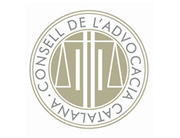 Demanda sobre període de vacances fixat per l’empresa (art. 38 ET i 125 LRJS)Autor: Roger Molina i Conte (advocat)Al Jutjat Social................................., major d’edat, amb NIF .................. i domicili a l’efecte de notificacions a ................................................, de ................. (.............), manifesto:Que plantejo una demanda sobre fixació del període de vacances contra....................................., amb NIF/CIF ..................... i domicili a l’efecte de notificacions a ................................................, de ................. (.............). (Empresa)....................................., amb NIF/CIF ..................... i domicili a l’efecte de notificacions a ................................................, de ................. (.............). (Treballador amb qui coincideix el període de vacances, si s’escau)FetsTreballo per a la demandada des del ............... . Es tracta d’una empresa que es dedica a ................................ . Les meves funcions són les pròpies d’un/a ....................... . El meu horari laboral és ................................ .El meu salari és de ...................................... euros bruts anuals/mensuals (....,.... €), incloent les pagues extraordinàries.El dia ....................... l’empresa em va comunicar per escrit que hauria de gaudir el meu període de vacances de l’any ......... des del ..... de ................. fins el ......... de ....................... .No estic d’acord amb aquesta decisió empresarial per diversos motius:En primer lloc, perquè l’empresa ha adoptat aquesta decisió de forma unilateral i m’ho ha comunicat en menys de dos mesos d’antelació al moment d’iniciar el període de vacances.En segon lloc, perquè estic divorciat i tinc ........ fills. Segons el conveni regulador del divorci, aquest any només puc gaudir de les vacances amb els meus fills durant el període comprès entre el ........... de .................. i el ....... de ...................... . Per tant, si l’empresa no rectifica la seva decisió, no podré conciliar el meu període de vacances amb el dels meus fills quan estiguin amb mi.En tercer lloc, perquè el conveni estableix que he de poder gaudir un mínim de ........ dies durant el mes de ....................., cosa que no ha respectat.Per tot això, proposo a l’empresa que pugui gaudir del meu període de vacances durant els dies següents: ...................... (indiqueu-los).Segons l’article 64 LRJS no és necessari haver celebrat un acte de conciliació prèvia.Aquest procediment s’ha de tramitar de forma preferent i amb caràcter urgent.Fonaments de dretCal aplicar la Constitució espanyola de 1978, el Text refós de la Llei de l'Estatut dels treballadors, i concretament el seu article 38, la Llei reguladora de la jurisdicció social i el Conveni col·lectiu de ......................................... . (Indiqueu el conveni aplicable.)Sol·licito:Que admeti aquesta demanda sobre fixació del període de vacances i dicti una sentència per la qual revoqui el període de vacances fixat per l’empresa i declari que he de gaudir-lo des del ...... de ......................... fins al ...... de .......................... i, consegüentment, condemni l’empresa:a admetre aquesta declaració, ique em permeti gaudir el període de vacances des del ...... de ......................... fins al ...... de .......................... .Altressí: Exposo: Que designo .............................., advocat/da .......... de l’ICA....., amb domicili professional a ................................................, de ................. (.............), telèfon ................., fax ........................ i a/e ..............................., perquè em defensi en l'acte del judici i rebi en nom meu les notificacions corresponents. Adjunto la designació del torn d’ofici per acreditar-ho. (Si s’escau.)Sol·licito: Que tingueu per feta la designació a favor de l’advocat.Exposo: Que sens perjudici de la prova que proposi i es practiqui en l'acte del judici, m'interessa proposar la prova que detallo a continuació per tal que efectueu els requeriments oportuns:Interrogatori del/de la legal representant de l’empresa que tingui coneixement dels fets, advertint-lo/la que se’l podrà tenir per confés/essa en el cas que no comparegués. Podeu citar-lo/la al domicili situat a ................................................, de ................. (.............).Documental, que consisteix que requeriu l’empresari/àriaa per tal que aporti el dia del judici els documents següents:les nòmines corresponents a la meva relació laboral dels mesos de ............ . (Indiqueu les nòmines no pagades.)(Altres que s’escaiguin.)Testifical de les persones següents:..............................., amb domicili a l‘efecte de notificacions a ................................................, de ................. (.............). Es tracta de..................... (Expliqueu la relació amb l’assumpte). Cal que el/la citeu judicialment/Vindrà voluntàriament el dia de la vista. (Trieu una de les dues opcions.)Sol·licito: Que disposeu el que sigui necessari per dur a terme la prova que he proposat.Exposo: Que m’interessa que el procediment es tramiti en llengua catalana i, per tant, per raó de l’opció esmentada, que m’adreceu en aquesta llengua tota la documentació i totes les resolucions que s’hi dictin, inclosa la sentència, d’acord amb l’article 33.2 de l’Estatut d’autonomia de Catalunya. Fonamento també aquesta petició en el que disposa l'article 9 de la Carta europea de les llengües regionals o minoritàries, ratificada per l’Estat espanyol mitjançant l‘instrument publicat al BOE de 15 de setembre de 2001; l'article 3.2 i 3.3 de la Constitució espanyola; els articles 32 i 33 de la Llei orgànica 6/2006, de 19 de juliol, de reforma de l’Estatut d'autonomia de Catalunya; l'article 13 de la Llei 1/1998, de 7 de gener, de política lingüística, en relació amb l'article 231 de la Llei orgànica 6/1985, d'1 de juliol, del poder judicial, i l'article 142 de la Llei 1/2000, de 7 de gener, d'enjudiciament civil, i els acords de la Sala de Govern del Tribunal Superior de Justícia de Catalunya, de 4 de setembre de 2007 i 26 de gener de 2010.Sol·licito: Que disposeu el que sigui necessari perquè el procediment es tramiti en llengua catalana i, per tant, que m’adreceu en aquesta llengua tota la documentació i totes les resolucions que s’hi dictin, inclosa la sentència..............., ...... de/d’................. de .............Signat: (signatura de la persona interessada)Nota: l’autor ha cedit els drets d’aquest model per tal que, de forma gratuïta, una tercera persona el pugui descarregar, copiar, modificar i utilitzar sense mencionar l’autoria ni la font, tant amb caràcter professional com amb caràcter no comercial, sense limitació temporal ni territorial. No n’és permesa la traducció, atès que es tracta d’un model creat per al foment del català a l’àmbit del dret.29E5MV94